lMADONAS NOVADA PAŠVALDĪBA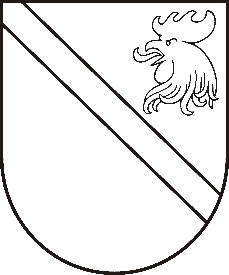 Reģ. Nr. 90000054572Saieta laukums 1, Madona, Madonas novads, LV-4801 t. 64860090, e-pasts: dome@madona.lv ___________________________________________________________________________MADONAS NOVADA PAŠVALDĪBAS DOMESLĒMUMSMadonā2020.gada 17.februārī									       Nr.67									       (protokols Nr.4, 13.p.)Par grozījumiem 2019. gada 22.oktobra lēmumā Nr. 489 ( protokols Nr.20., p.20) “Par zemes ierīcības projekta apstiprināšanu un zemes lietošanas mērķa noteikšanu plānotajām zemes vienībām  nekustamajā īpašumā “Valsts mežs” Lazdonas pagasts, Madonas novadsMadonas novada pašvaldībā 2019. gada 22.oktobrī apstiprināts lēmums Nr. 489 “Par zemes ierīcības projekta apstiprināšanu un zemes lietošanas mērķa noteikšanu plānotajām zemes vienībām  nekustamajā īpašumā “Valsts mežs” Lazdonas pagasts, Madonas novads”.  Sakarā ar to, ka Latvijas Republikas Zemkopības ministrija vēlas veikt grozījumus 2019. gada 27. septembrī izstrādātajā Zemes ierīcības projektā - sadalīt zemes vienību ar kadastra apzīmējumu 7066 002 0058 divos zemes gabalos, izmainot atdalāmās teritorijas robežas. Tiek mainīta atdalāmā zemes gabala konfigurācija un mainās zemes vienības platība -7.92 ha un 166.99 ha (atbilstoši grafiskajam pielikumam)Pamatojoties uz MK noteikumiem Nr.505 “Zemes ierīcības projekta izstrādes noteikumi” 28.2. punktu, 20.06.2006. MK noteikumiem Nr.496 “Nekustamā īpašuma lietošanas mērķu klasifikācijas un nekustamā īpašuma lietošanas mērķu noteikšanas un maiņas kārtība” pirmās daļas 2 punktu, ņemot vērā 17.02.2020. Finanšu un attīstības komitejas atzinumu, atklāti balsojot: PAR – 12 (Agris Lungevičs, Zigfrīds Gora, Ivars Miķelsons, Andrejs Ceļapīters, Andris Dombrovskis, Antra Gotlaufa, Artūrs Grandāns, Gunārs Ikaunieks, Andris Sakne, Rihards Saulītis, Aleksandrs Šrubs, Gatis Teilis), PRET – NAV, ATTURAS – NAV, Madonas novada pašvaldības dome NOLEMJ:Apstiprināt SIA “GeoSIJA” 2020.gada 31. janvārī Madonas novada pašvaldībā iesniegto zemes ierīcības projektu, nekustamā īpašuma ”Valsts mežs”, zemes vienības ar kadastra apzīmējumu 7066 002 0058, kas atrodas Lazdonas pagastā, Madonas novadā, sadalei.  Zemes vienību sadalījuma robežas noteikt saskaņā ar zemes ierīcības projekta grafisko daļu (1.pielikums), kas ir šī lēmuma neatņemama sastāvdaļa.Plānotajai (projektētai) zemes vienībai ar kadastra apzīmējumu 7066 002 0206, Lazdonas pagasts, Madonas novads apstiprināt nosaukumu “Karjera parks” un noteikt zemes lietošanas mērķi – dabas pamatnes, parki, zaļās zonas un citas rekreācijas nozīmes objektu teritorijas, ja tajās atļautā saimnieciskā darbība nav pieskaitāma pie kāda cita klasifikācijā norādīta lietošanas mērķa, NĪLM kods 0501,  7.92 ha platībā.Plānotajai (paliekošajai) zemes vienībai ar kadastra apzīmējumu 7066 002 0207, Lazdonas pagasts, Madonas novads atstāt nosaukumu “Valsts mežs” un noteikt zemes lietošanas mērķi –  zeme uz kuras galvenā saimnieciskā darbība ir mežsaimniecība, NĪLM kods 0201, 166.99 ha platībā.Saskaņā ar Administratīvā procesa likuma 188.panta pirmo daļu, lēmumu var pārsūdzēt viena mēneša laikā no lēmuma spēkā stāšanās dienas Administratīvajā rajona tiesā.Saskaņā ar Administratīvā procesa likuma 70.panta pirmo daļu, lēmums stājas spēkā ar brīdi, kad tas paziņots adresātam.Domes priekšsēdētājs								          A.LungevičsR.Vucāne 20228813